БИЛЕТ «Монтажник электрических подъемников» (3 уровень квалификации)Вопрос № 1Электрический тормоз всех приводов (кроме гидравлического) должен удерживать грузонесущее устройство с каким грузом?Варианты ответов:- равным 100% номинальной; грузоподъемности;- равным 110% номинальной; грузоподъемности;- равным 115% номинальной; грузоподъемности;- равным 125% номинальной грузоподъемности.Вопрос № 2Устройством безопасности платформы с гидравлическим приводом является:Варианты ответов:- запорный клапан;- обратный клапан;- разрывной клапан;- предохранительный клапан.Вопрос № 3На рисунке цифрой 5 обозначено: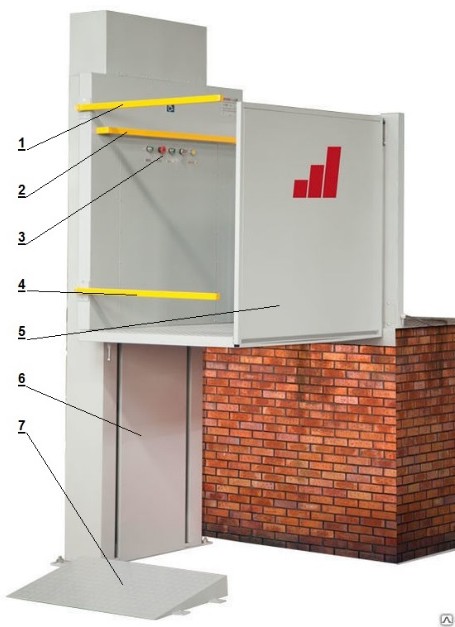 Варианты ответов:- ограждение;- калитка;- пандус;- трап.Вопрос № 4На рисунке под цифрой 1 показан: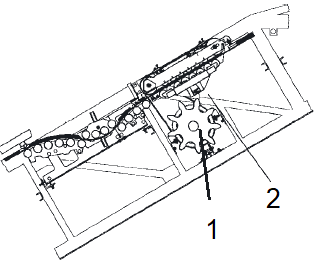 Варианты ответов:- привод роликовой цепи;- шестерня главного привода;- приводной блок линейного привода поручней;- шестерня аварийного тормоза.Вопрос № 5Как называется устройство, полностью обесточивающее лифт?Варианты ответов:- рубильник;- вводное устройство;- автомат защиты.Вопрос № 6Какая позиция на фото соответствует указатель уровня гидравлической жидкости?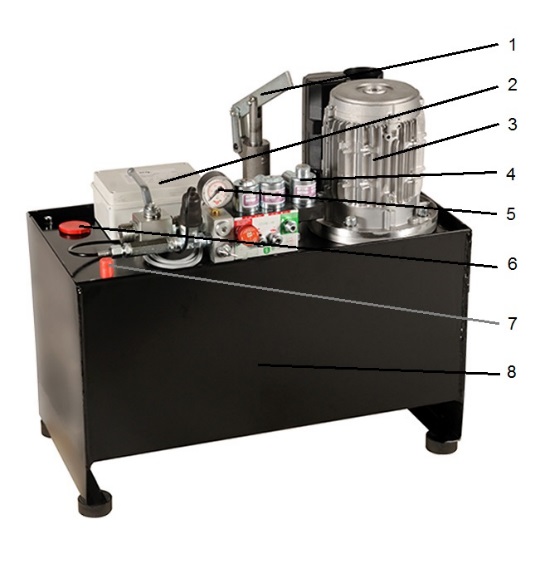 Варианты ответов:- 1;- 4;- 6;- 7.Вопрос № 7На рисунке под цифрой 7 изображено: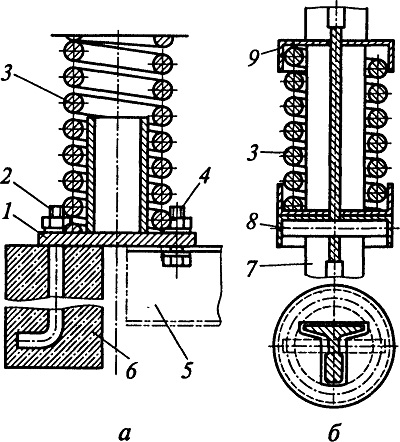 Варианты ответов:- тарелка;- направляющая;- плита.Вопрос № 8Как проверить замок двери шахты?Варианты ответов:- толкать рукой створку двери в сторону открывания;- сильно ударить по створке кулаком;- при нахождении кабины и открытых дверях шахты осмотреть замок.Вопрос № 9Где располагается концевой выключатель СПК?Варианты ответов:- приямок шахты;- машинное помещение;- крыша кабины.Вопрос № 10Наличие и состояние средств индивидуальной защиты (СИЗ) должно проверяться периодически, но:Варианты ответов:- не реже 1 раза в месяц;- не реже 1 раза в 3 месяца;- не реже 1 раза в 6 месяцев;- не реже 1 раза в год.Вопрос № 11Когда получатель отказывается от переданного поставщиком оборудования, он обязан: Варианты ответов:- незамедлительно отправить оборудование обратно поставщику;- обеспечить ответственное хранение этого оборудования и незамедлительно уведомить поставщика;- ничего не предпринимать.Вопрос № 12Удостоверение на право выполнения работ рабочий должен:Варианты ответов:- иметь при себе;- хранить дома;- хранить у непосредственного руководителя.Вопрос № 13Что относится к трудовым действиям монтажника электрических подъемников 3-го уровня квалификации, согласно Профессионального стандарта?Варианты ответов:- изготовление шаблона для провески шахты;- вскрытие упаковки с оборудованием;- привязка фактических размеров строительной части к габаритным размерам устанавливаемого оборудования.Вопрос № 14Электрический ток это:Варианты ответов:- явление направленного движения носителей электрических зарядов и (или) явление изменения электрического поля во времени, сопровождаемые магнитным полем;- вид материи, определяемый двумя векторными величинами, которые характеризуют скорость и направление движения заряда;- результат взаимодействия заряженной частицы и магнитного поля.Вопрос № 15В трубах кабельных или специальных коробках должны быть проложены:Варианты ответов:- изолированный или голый проводник, который проложен в общей оболочке с линейными проводниками;- защитные проводники;- изолированные проводники (без оболочки).Вопрос № 16Расстояние от корпуса ИЭТ до центра радиуса изгиба вывода для резисторов и конденсаторов при диаметре (толщине) вывода до 1мм включительно должна быть не менее:Варианты ответов:- 1 мм;- 2 мм;- 3 мм;- 4 мм;- 5 мм.Вопрос № 17При выполнении монтажа накруткой не допускается:Варианты ответов:- применять модифицированные бандажные изделия;- нахлест витков друг на друга в соединении;- прилегание конца последнего витка соединения к контактному штырю.Вопрос № 18Что из перечисленного монтируют первым?Варианты ответов:- кабели, жгуты, проводки;- вводное устройство;- датчики, периферийная аппаратура.Вопрос № 19Для обеспечения безопасности обслуживающего персонала, находящегося на крыше кабины необходимо, что бы над кабиной оставалось свободное пространство, достаточное для размещения параллелепипеда размером не менее:Варианты ответов:- 500х600х800мм;- 400х700х900мм;- 500х600х700мм;- 400х500х600мм.Вопрос № 20При какой высоте этажа необходимо устанавливать дополнительные подмости с таким расчетом, чтобы расстояние между щитами по высоте было не менее 1,8 и не более 3 м?Варианты ответов:- 2,6 м;- 3,6 м;- 4,6 м;- 5,6 м.